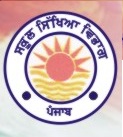    d&qr izlHw is`iKAw A&sr (sYis`) sMgrUr  (sports SwKw)       kmrw nMbr-328,qIsrI mMizl,pRbMDkI kMplYks blwk-1,sMgrUr[                         Jhw/bL^ aeo.sangrur@gmail.com       Pon 01672-241641tZbLsbMiDq skUl mu`KI ijlHw sMgrUrgZso BzpoLJ/HJhHU$AiDAwpk y/vK$2018^19                  fwsh ;zro{oL 02^01^2019ftPkL AiDAwpk KyfW sbMDI [                    auprokq ivSy sbMDI Awp nUM iliKAw jWdw hY ik AiDAwpk KyfW 2018-19 iv`c ijs vI AiDAwpk ny ijlHw p`Dr qy Bwg ilAw sI ausdy vyrvy imqI 04-01-19 q`k (DEO WEB SITE) qy Byjy jwx ijs dI ijMmyvwrI sbMiDq skUl mu`KI dI hovygI[                         not : islYkt iKfwrI Apxy pRoPwrmy 2 pVHqw iv`c Brky imqI 04-01-2019 q`k dPqr ivKy jmHw krvw jwx ies qo ibnHw iKfwrI AMqr ijlHw AiDAwpk KyfW iv`c Bwg nhI lY skdw[               XzBtkd ;fjs .                                                                        isvrwj isMG FINMfsw                                                                            ;jkfJe f;Zfynk n|;o(KyfW)                                                                              ;zro{o .